Что такое ППМИ?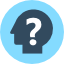 ППМИ – это механизм, позволяющий объединить финансовые ресурсы республиканского бюджета, бюджетов муниципальных образований, средства физических и юридических лиц, и направить их на решение социально-значимых проблем.Собрания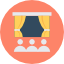 Собрание жителей - ключевой этап реализации ППМИ. Задачи собрания жителей: Обсуждение и отбор проекта для участия в конкурсе; Выбор инициативной группы; Определение суммы денежного и не денежного вклада в реализацию проекта.Подготовка заявок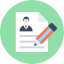 1) Сбор всех необходимых документов и размещение в информационной системе управления в электронном виде. 2) Формирование бумажной версии заявки производится представителями органов местного самоуправления совместно с инициативными гражданами.Заключение контрактов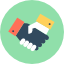 Отбор подрядчиков и поставщиков услуг проводится победителями конкурсного отбора согласно фз. 44.Реализация проектов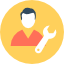 Работы реализуются подрядчиками совместно с жителями, если это было заявлено в конкурсной документации. На данном этапе жители населенных пунктов могут следить за ходом и качеством работ.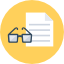 Подведение итоговПозволяет определить трудности возникшие на всех этапах реализации и учесть их, для дальнейшего улучшения программы.